Смазка  силиконоваяАртикул OMC20550Инструкция по применениюНазначение: Устраняет заедания и скрипы. Диапазон рабочих температур от -40°С до +200°С.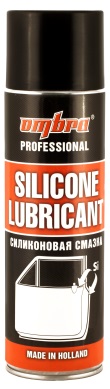 Обеспечивает смазку:Замков и петель дверных механизмовНаправляющих реек Защищает:Резиновые уплотнители дверей, багажника, капота от примерзания и растрескивания.Высоковольтную часть зажигания от возникновения токов утечки.Применение: Не требует  обезжиривания. Хорошо встряхнуть баллон, нанести смазку на обрабатываемую поверхность с расстояния 15-20 см. Особенности продукта:Полное высыхание состава происходит в течение 5 минут.Распыление возможно при любом положении баллона.Распылительная головка вращается на 360°Внимание!!! Не применять в качестве смазки сильнонагруженных подшипников.